زانكۆی سه‌ڵاحه‌دین-هه‌ولێر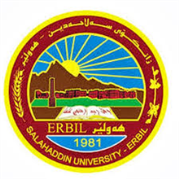 كۆلێژی: زانستبه‌شی: زانسته‌كانی زه‌وی و نه‌وتژمێریاری                                                  فۆرمی سه‌روانه‌ی زێده‌كی مامۆستایان                                      مانگی: نیسانڕۆژ/ كاتژمێر8:30-9:309:30-10:3010:30-11:3011:30-12:3012:30-1:301:30-2:302:30-3:303:30-4:304:30-5:30شەممەیەك شەممەدوو شەممەPr. Structural Geo. DPr. Structural Geo. Dسێ شەممەPr. Structural Geo. CPr. Structural Geo. Cچوار شەممەPr. Structural Geo. APr. Structural Geo. APr. Structural Geo. BPr. Structural Geo. Bپێنج شەممەڕۆژڕۆژڕێكه‌وتتیۆری تیۆری پراكتیكیژمارەی سەروانەڕۆژڕێكه‌وتتیۆری پراكتیكیژمارەی سەروانەشەممەشەممەشەممە6/ 4یەك شەمەیەك شەمەیەك شەمە7/ 4دوو شەمەدوو شەمە1/ 42دوو شەمە8/ 42سێ شەمەسێ شەمە2/ 42سێ شەمە9/ 42چوار شەمەچوار شەمە3/ 442چوار شەمە10/ 442پێنج شەمەپێنج شەمە4/ 4پێنج شەمە11/ 4 سه‌رپه‌رشتی پرۆژه‌ی ده‌رچونسه‌رپه‌رشتی پرۆژه‌ی ده‌رچونسه‌رپه‌رشتی پرۆژه‌ی ده‌رچونسه‌رپه‌رشتی پرۆژه‌ی ده‌رچونسه‌رپه‌رشتی پرۆژه‌ی ده‌رچونكۆى كاتژمێره‌كانكۆى كاتژمێره‌كانكۆى كاتژمێره‌كان88كۆى كاتژمێره‌كانكۆى كاتژمێره‌كان88ڕۆژڕۆژڕێكه‌وتتیۆری تیۆری پراكتیكیژمارەی سەروانەڕۆژڕێكه‌وتتیۆری پراكتیكیژمارەی سەروانەشەممەشەممە13/ 4شەممە20/ 4یەك شەمەیەك شەمە14/ 4یەك شەمە21/ 4دوو شەمەدوو شەمە15/ 42دوو شەمە22/ 42سێ شەمەسێ شەمە16/ 42سێ شەمە23/ 42چوار شەمەچوار شەمە17/ 442چوار شەمە24/ 442پێنج شەمەپێنج شەمە18/ 4پێنج شەمە25/ 4سه‌رپه‌رشتی پرۆژه‌ی ده‌رچونسه‌رپه‌رشتی پرۆژه‌ی ده‌رچونسه‌رپه‌رشتی پرۆژه‌ی ده‌رچونسه‌رپه‌رشتی پرۆژه‌ی ده‌رچونسه‌رپه‌رشتی پرۆژه‌ی ده‌رچونكۆى كاتژمێره‌كانكۆى كاتژمێره‌كانكۆى كاتژمێره‌كان88كۆى كاتژمێره‌كانكۆى كاتژمێره‌كان88ڕۆژڕێكه‌وتتیۆری پراكتیكیژمارەی سەروانەناوی مامۆستا: سۆران حسن عاربنازناوی زانستی: مامۆستای یاریده‌ده‌ربەشوانەى ياسايى: 12 بەشوانەی هەمواركراو: 6ته‌مه‌ن: 38كۆی سەروانە: 2هۆكاری دابه‌زینی نیساب: قوتابی دكتۆراه‌ناوی مامۆستا: سۆران حسن عاربنازناوی زانستی: مامۆستای یاریده‌ده‌ربەشوانەى ياسايى: 12 بەشوانەی هەمواركراو: 6ته‌مه‌ن: 38كۆی سەروانە: 2هۆكاری دابه‌زینی نیساب: قوتابی دكتۆراه‌ناوی مامۆستا: سۆران حسن عاربنازناوی زانستی: مامۆستای یاریده‌ده‌ربەشوانەى ياسايى: 12 بەشوانەی هەمواركراو: 6ته‌مه‌ن: 38كۆی سەروانە: 2هۆكاری دابه‌زینی نیساب: قوتابی دكتۆراه‌ناوی مامۆستا: سۆران حسن عاربنازناوی زانستی: مامۆستای یاریده‌ده‌ربەشوانەى ياسايى: 12 بەشوانەی هەمواركراو: 6ته‌مه‌ن: 38كۆی سەروانە: 2هۆكاری دابه‌زینی نیساب: قوتابی دكتۆراه‌ناوی مامۆستا: سۆران حسن عاربنازناوی زانستی: مامۆستای یاریده‌ده‌ربەشوانەى ياسايى: 12 بەشوانەی هەمواركراو: 6ته‌مه‌ن: 38كۆی سەروانە: 2هۆكاری دابه‌زینی نیساب: قوتابی دكتۆراه‌ناوی مامۆستا: سۆران حسن عاربنازناوی زانستی: مامۆستای یاریده‌ده‌ربەشوانەى ياسايى: 12 بەشوانەی هەمواركراو: 6ته‌مه‌ن: 38كۆی سەروانە: 2هۆكاری دابه‌زینی نیساب: قوتابی دكتۆراه‌ناوی مامۆستا: سۆران حسن عاربنازناوی زانستی: مامۆستای یاریده‌ده‌ربەشوانەى ياسايى: 12 بەشوانەی هەمواركراو: 6ته‌مه‌ن: 38كۆی سەروانە: 2هۆكاری دابه‌زینی نیساب: قوتابی دكتۆراه‌شەممە27/ 4ناوی مامۆستا: سۆران حسن عاربنازناوی زانستی: مامۆستای یاریده‌ده‌ربەشوانەى ياسايى: 12 بەشوانەی هەمواركراو: 6ته‌مه‌ن: 38كۆی سەروانە: 2هۆكاری دابه‌زینی نیساب: قوتابی دكتۆراه‌ناوی مامۆستا: سۆران حسن عاربنازناوی زانستی: مامۆستای یاریده‌ده‌ربەشوانەى ياسايى: 12 بەشوانەی هەمواركراو: 6ته‌مه‌ن: 38كۆی سەروانە: 2هۆكاری دابه‌زینی نیساب: قوتابی دكتۆراه‌ناوی مامۆستا: سۆران حسن عاربنازناوی زانستی: مامۆستای یاریده‌ده‌ربەشوانەى ياسايى: 12 بەشوانەی هەمواركراو: 6ته‌مه‌ن: 38كۆی سەروانە: 2هۆكاری دابه‌زینی نیساب: قوتابی دكتۆراه‌ناوی مامۆستا: سۆران حسن عاربنازناوی زانستی: مامۆستای یاریده‌ده‌ربەشوانەى ياسايى: 12 بەشوانەی هەمواركراو: 6ته‌مه‌ن: 38كۆی سەروانە: 2هۆكاری دابه‌زینی نیساب: قوتابی دكتۆراه‌ناوی مامۆستا: سۆران حسن عاربنازناوی زانستی: مامۆستای یاریده‌ده‌ربەشوانەى ياسايى: 12 بەشوانەی هەمواركراو: 6ته‌مه‌ن: 38كۆی سەروانە: 2هۆكاری دابه‌زینی نیساب: قوتابی دكتۆراه‌ناوی مامۆستا: سۆران حسن عاربنازناوی زانستی: مامۆستای یاریده‌ده‌ربەشوانەى ياسايى: 12 بەشوانەی هەمواركراو: 6ته‌مه‌ن: 38كۆی سەروانە: 2هۆكاری دابه‌زینی نیساب: قوتابی دكتۆراه‌ناوی مامۆستا: سۆران حسن عاربنازناوی زانستی: مامۆستای یاریده‌ده‌ربەشوانەى ياسايى: 12 بەشوانەی هەمواركراو: 6ته‌مه‌ن: 38كۆی سەروانە: 2هۆكاری دابه‌زینی نیساب: قوتابی دكتۆراه‌یەك شەمە28/ 4ناوی مامۆستا: سۆران حسن عاربنازناوی زانستی: مامۆستای یاریده‌ده‌ربەشوانەى ياسايى: 12 بەشوانەی هەمواركراو: 6ته‌مه‌ن: 38كۆی سەروانە: 2هۆكاری دابه‌زینی نیساب: قوتابی دكتۆراه‌ناوی مامۆستا: سۆران حسن عاربنازناوی زانستی: مامۆستای یاریده‌ده‌ربەشوانەى ياسايى: 12 بەشوانەی هەمواركراو: 6ته‌مه‌ن: 38كۆی سەروانە: 2هۆكاری دابه‌زینی نیساب: قوتابی دكتۆراه‌ناوی مامۆستا: سۆران حسن عاربنازناوی زانستی: مامۆستای یاریده‌ده‌ربەشوانەى ياسايى: 12 بەشوانەی هەمواركراو: 6ته‌مه‌ن: 38كۆی سەروانە: 2هۆكاری دابه‌زینی نیساب: قوتابی دكتۆراه‌ناوی مامۆستا: سۆران حسن عاربنازناوی زانستی: مامۆستای یاریده‌ده‌ربەشوانەى ياسايى: 12 بەشوانەی هەمواركراو: 6ته‌مه‌ن: 38كۆی سەروانە: 2هۆكاری دابه‌زینی نیساب: قوتابی دكتۆراه‌ناوی مامۆستا: سۆران حسن عاربنازناوی زانستی: مامۆستای یاریده‌ده‌ربەشوانەى ياسايى: 12 بەشوانەی هەمواركراو: 6ته‌مه‌ن: 38كۆی سەروانە: 2هۆكاری دابه‌زینی نیساب: قوتابی دكتۆراه‌ناوی مامۆستا: سۆران حسن عاربنازناوی زانستی: مامۆستای یاریده‌ده‌ربەشوانەى ياسايى: 12 بەشوانەی هەمواركراو: 6ته‌مه‌ن: 38كۆی سەروانە: 2هۆكاری دابه‌زینی نیساب: قوتابی دكتۆراه‌ناوی مامۆستا: سۆران حسن عاربنازناوی زانستی: مامۆستای یاریده‌ده‌ربەشوانەى ياسايى: 12 بەشوانەی هەمواركراو: 6ته‌مه‌ن: 38كۆی سەروانە: 2هۆكاری دابه‌زینی نیساب: قوتابی دكتۆراه‌دوو شەمە29/ 42ناوی مامۆستا: سۆران حسن عاربنازناوی زانستی: مامۆستای یاریده‌ده‌ربەشوانەى ياسايى: 12 بەشوانەی هەمواركراو: 6ته‌مه‌ن: 38كۆی سەروانە: 2هۆكاری دابه‌زینی نیساب: قوتابی دكتۆراه‌ناوی مامۆستا: سۆران حسن عاربنازناوی زانستی: مامۆستای یاریده‌ده‌ربەشوانەى ياسايى: 12 بەشوانەی هەمواركراو: 6ته‌مه‌ن: 38كۆی سەروانە: 2هۆكاری دابه‌زینی نیساب: قوتابی دكتۆراه‌ناوی مامۆستا: سۆران حسن عاربنازناوی زانستی: مامۆستای یاریده‌ده‌ربەشوانەى ياسايى: 12 بەشوانەی هەمواركراو: 6ته‌مه‌ن: 38كۆی سەروانە: 2هۆكاری دابه‌زینی نیساب: قوتابی دكتۆراه‌ناوی مامۆستا: سۆران حسن عاربنازناوی زانستی: مامۆستای یاریده‌ده‌ربەشوانەى ياسايى: 12 بەشوانەی هەمواركراو: 6ته‌مه‌ن: 38كۆی سەروانە: 2هۆكاری دابه‌زینی نیساب: قوتابی دكتۆراه‌ناوی مامۆستا: سۆران حسن عاربنازناوی زانستی: مامۆستای یاریده‌ده‌ربەشوانەى ياسايى: 12 بەشوانەی هەمواركراو: 6ته‌مه‌ن: 38كۆی سەروانە: 2هۆكاری دابه‌زینی نیساب: قوتابی دكتۆراه‌ناوی مامۆستا: سۆران حسن عاربنازناوی زانستی: مامۆستای یاریده‌ده‌ربەشوانەى ياسايى: 12 بەشوانەی هەمواركراو: 6ته‌مه‌ن: 38كۆی سەروانە: 2هۆكاری دابه‌زینی نیساب: قوتابی دكتۆراه‌ناوی مامۆستا: سۆران حسن عاربنازناوی زانستی: مامۆستای یاریده‌ده‌ربەشوانەى ياسايى: 12 بەشوانەی هەمواركراو: 6ته‌مه‌ن: 38كۆی سەروانە: 2هۆكاری دابه‌زینی نیساب: قوتابی دكتۆراه‌سێ شەمە30/ 42ناوی مامۆستا: سۆران حسن عاربنازناوی زانستی: مامۆستای یاریده‌ده‌ربەشوانەى ياسايى: 12 بەشوانەی هەمواركراو: 6ته‌مه‌ن: 38كۆی سەروانە: 2هۆكاری دابه‌زینی نیساب: قوتابی دكتۆراه‌ناوی مامۆستا: سۆران حسن عاربنازناوی زانستی: مامۆستای یاریده‌ده‌ربەشوانەى ياسايى: 12 بەشوانەی هەمواركراو: 6ته‌مه‌ن: 38كۆی سەروانە: 2هۆكاری دابه‌زینی نیساب: قوتابی دكتۆراه‌ناوی مامۆستا: سۆران حسن عاربنازناوی زانستی: مامۆستای یاریده‌ده‌ربەشوانەى ياسايى: 12 بەشوانەی هەمواركراو: 6ته‌مه‌ن: 38كۆی سەروانە: 2هۆكاری دابه‌زینی نیساب: قوتابی دكتۆراه‌ناوی مامۆستا: سۆران حسن عاربنازناوی زانستی: مامۆستای یاریده‌ده‌ربەشوانەى ياسايى: 12 بەشوانەی هەمواركراو: 6ته‌مه‌ن: 38كۆی سەروانە: 2هۆكاری دابه‌زینی نیساب: قوتابی دكتۆراه‌ناوی مامۆستا: سۆران حسن عاربنازناوی زانستی: مامۆستای یاریده‌ده‌ربەشوانەى ياسايى: 12 بەشوانەی هەمواركراو: 6ته‌مه‌ن: 38كۆی سەروانە: 2هۆكاری دابه‌زینی نیساب: قوتابی دكتۆراه‌ناوی مامۆستا: سۆران حسن عاربنازناوی زانستی: مامۆستای یاریده‌ده‌ربەشوانەى ياسايى: 12 بەشوانەی هەمواركراو: 6ته‌مه‌ن: 38كۆی سەروانە: 2هۆكاری دابه‌زینی نیساب: قوتابی دكتۆراه‌ناوی مامۆستا: سۆران حسن عاربنازناوی زانستی: مامۆستای یاریده‌ده‌ربەشوانەى ياسايى: 12 بەشوانەی هەمواركراو: 6ته‌مه‌ن: 38كۆی سەروانە: 2هۆكاری دابه‌زینی نیساب: قوتابی دكتۆراه‌چوار شەمەناوی مامۆستا: سۆران حسن عاربنازناوی زانستی: مامۆستای یاریده‌ده‌ربەشوانەى ياسايى: 12 بەشوانەی هەمواركراو: 6ته‌مه‌ن: 38كۆی سەروانە: 2هۆكاری دابه‌زینی نیساب: قوتابی دكتۆراه‌ناوی مامۆستا: سۆران حسن عاربنازناوی زانستی: مامۆستای یاریده‌ده‌ربەشوانەى ياسايى: 12 بەشوانەی هەمواركراو: 6ته‌مه‌ن: 38كۆی سەروانە: 2هۆكاری دابه‌زینی نیساب: قوتابی دكتۆراه‌ناوی مامۆستا: سۆران حسن عاربنازناوی زانستی: مامۆستای یاریده‌ده‌ربەشوانەى ياسايى: 12 بەشوانەی هەمواركراو: 6ته‌مه‌ن: 38كۆی سەروانە: 2هۆكاری دابه‌زینی نیساب: قوتابی دكتۆراه‌ناوی مامۆستا: سۆران حسن عاربنازناوی زانستی: مامۆستای یاریده‌ده‌ربەشوانەى ياسايى: 12 بەشوانەی هەمواركراو: 6ته‌مه‌ن: 38كۆی سەروانە: 2هۆكاری دابه‌زینی نیساب: قوتابی دكتۆراه‌ناوی مامۆستا: سۆران حسن عاربنازناوی زانستی: مامۆستای یاریده‌ده‌ربەشوانەى ياسايى: 12 بەشوانەی هەمواركراو: 6ته‌مه‌ن: 38كۆی سەروانە: 2هۆكاری دابه‌زینی نیساب: قوتابی دكتۆراه‌ناوی مامۆستا: سۆران حسن عاربنازناوی زانستی: مامۆستای یاریده‌ده‌ربەشوانەى ياسايى: 12 بەشوانەی هەمواركراو: 6ته‌مه‌ن: 38كۆی سەروانە: 2هۆكاری دابه‌زینی نیساب: قوتابی دكتۆراه‌ناوی مامۆستا: سۆران حسن عاربنازناوی زانستی: مامۆستای یاریده‌ده‌ربەشوانەى ياسايى: 12 بەشوانەی هەمواركراو: 6ته‌مه‌ن: 38كۆی سەروانە: 2هۆكاری دابه‌زینی نیساب: قوتابی دكتۆراه‌پێنج شەمەناوی مامۆستا: سۆران حسن عاربنازناوی زانستی: مامۆستای یاریده‌ده‌ربەشوانەى ياسايى: 12 بەشوانەی هەمواركراو: 6ته‌مه‌ن: 38كۆی سەروانە: 2هۆكاری دابه‌زینی نیساب: قوتابی دكتۆراه‌ناوی مامۆستا: سۆران حسن عاربنازناوی زانستی: مامۆستای یاریده‌ده‌ربەشوانەى ياسايى: 12 بەشوانەی هەمواركراو: 6ته‌مه‌ن: 38كۆی سەروانە: 2هۆكاری دابه‌زینی نیساب: قوتابی دكتۆراه‌ناوی مامۆستا: سۆران حسن عاربنازناوی زانستی: مامۆستای یاریده‌ده‌ربەشوانەى ياسايى: 12 بەشوانەی هەمواركراو: 6ته‌مه‌ن: 38كۆی سەروانە: 2هۆكاری دابه‌زینی نیساب: قوتابی دكتۆراه‌ناوی مامۆستا: سۆران حسن عاربنازناوی زانستی: مامۆستای یاریده‌ده‌ربەشوانەى ياسايى: 12 بەشوانەی هەمواركراو: 6ته‌مه‌ن: 38كۆی سەروانە: 2هۆكاری دابه‌زینی نیساب: قوتابی دكتۆراه‌ناوی مامۆستا: سۆران حسن عاربنازناوی زانستی: مامۆستای یاریده‌ده‌ربەشوانەى ياسايى: 12 بەشوانەی هەمواركراو: 6ته‌مه‌ن: 38كۆی سەروانە: 2هۆكاری دابه‌زینی نیساب: قوتابی دكتۆراه‌ناوی مامۆستا: سۆران حسن عاربنازناوی زانستی: مامۆستای یاریده‌ده‌ربەشوانەى ياسايى: 12 بەشوانەی هەمواركراو: 6ته‌مه‌ن: 38كۆی سەروانە: 2هۆكاری دابه‌زینی نیساب: قوتابی دكتۆراه‌ناوی مامۆستا: سۆران حسن عاربنازناوی زانستی: مامۆستای یاریده‌ده‌ربەشوانەى ياسايى: 12 بەشوانەی هەمواركراو: 6ته‌مه‌ن: 38كۆی سەروانە: 2هۆكاری دابه‌زینی نیساب: قوتابی دكتۆراه‌سه‌رپه‌رشتی پرۆژه‌ی ده‌رچونسه‌رپه‌رشتی پرۆژه‌ی ده‌رچونناوی مامۆستا: سۆران حسن عاربنازناوی زانستی: مامۆستای یاریده‌ده‌ربەشوانەى ياسايى: 12 بەشوانەی هەمواركراو: 6ته‌مه‌ن: 38كۆی سەروانە: 2هۆكاری دابه‌زینی نیساب: قوتابی دكتۆراه‌ناوی مامۆستا: سۆران حسن عاربنازناوی زانستی: مامۆستای یاریده‌ده‌ربەشوانەى ياسايى: 12 بەشوانەی هەمواركراو: 6ته‌مه‌ن: 38كۆی سەروانە: 2هۆكاری دابه‌زینی نیساب: قوتابی دكتۆراه‌ناوی مامۆستا: سۆران حسن عاربنازناوی زانستی: مامۆستای یاریده‌ده‌ربەشوانەى ياسايى: 12 بەشوانەی هەمواركراو: 6ته‌مه‌ن: 38كۆی سەروانە: 2هۆكاری دابه‌زینی نیساب: قوتابی دكتۆراه‌ناوی مامۆستا: سۆران حسن عاربنازناوی زانستی: مامۆستای یاریده‌ده‌ربەشوانەى ياسايى: 12 بەشوانەی هەمواركراو: 6ته‌مه‌ن: 38كۆی سەروانە: 2هۆكاری دابه‌زینی نیساب: قوتابی دكتۆراه‌ناوی مامۆستا: سۆران حسن عاربنازناوی زانستی: مامۆستای یاریده‌ده‌ربەشوانەى ياسايى: 12 بەشوانەی هەمواركراو: 6ته‌مه‌ن: 38كۆی سەروانە: 2هۆكاری دابه‌زینی نیساب: قوتابی دكتۆراه‌ناوی مامۆستا: سۆران حسن عاربنازناوی زانستی: مامۆستای یاریده‌ده‌ربەشوانەى ياسايى: 12 بەشوانەی هەمواركراو: 6ته‌مه‌ن: 38كۆی سەروانە: 2هۆكاری دابه‌زینی نیساب: قوتابی دكتۆراه‌ناوی مامۆستا: سۆران حسن عاربنازناوی زانستی: مامۆستای یاریده‌ده‌ربەشوانەى ياسايى: 12 بەشوانەی هەمواركراو: 6ته‌مه‌ن: 38كۆی سەروانە: 2هۆكاری دابه‌زینی نیساب: قوتابی دكتۆراه‌كۆى كاتژمێره‌كانكۆى كاتژمێره‌كان88كاتژمێر	XXX    دینار    دینارواژۆی مامۆستاسەرۆكی بەشڕاگری كۆلیژ